__________, dnia _____________________________________________(imię i nazwisko)__________________________ (adres zamieszkania)__________________________(PESEL)__________________________(seria i nr dowodu osobistego, wydany przez)__________________________ (nr telefonu)Powiatowe Centrum Pomocy Rodziniew LęborkuWNIOSEKO PRZYZNANIE POMOCY NA KONTYNUOWANIE NAUKIProszę o przyznanie mi pomocy na kontynuowanie nauki.Obecnie kontynuuję naukę – forma kształcenia**:  * niepotrzebne skreślić **właściwe uzupełnićUWAGA: Do wniosku dołącza się aktualną informację potwierdzającą kontynuowanie nauki.Proszę o przekazywanie należnych mi świadczeń z tytułu kontynuowania nauki na numer rachunku bankowego:___________________________________________________________________________należący do _________________________________________________________________Zgodnie z obowiązującymi przepisami zobowiązuję się niezwłocznie poinformować Powiatowe Centrum Pomocy Rodzinie w Lęborku o każdej zmianie sytuacji osobistej, dochodowej i majątkowej, która ma wpływ na prawo do pomocy na kontynuowanie nauki, np. o zmianie sytuacji szkolnej.Zobowiązuję się również dostarczać pisemną informację ze szkoły potwierdzającą kontynuowanie nauki, nie rzadziej niż co 6 miesięcy.    Oświadczam, że nie byłam/łem skazana/ny / byłam/łem skazana/ny* prawomocnym wyrokiem za umyślne przestępstwo lub przestępstwo skarbowe (jeżeli tak: wyrok sądu w __________________ z dnia ______________ sygn. akt _________________)Jako opiekun usamodzielnienia popieram/nie popieram* przyznanie pomocy na kontynuowanie nauki. Uwagi:____________________________________________________________________________________________________________________________________________________________________________________________________________________________________________________________________________________________________________OŚWIADCZENIAJednocześnie oświadczam, że:Zapoznałam/em się z Zasadami przyznawania dla osób usamodzielnianych pomocy na kontynuowanie nauki, usamodzielnienie oraz zagospodarowanie i je akceptuję, a w szczególności zobowiązuję się do wykorzystania przyznanego świadczenia zgodnie z przeznaczeniem, pod rygorem zwrotu środków, jak za świadczenia nienależnie pobrane oraz zostałem/am poinformowany/a, że:Administratorem przekazanych danych osobowych jest Powiatowe Centrum Pomocy Rodzinie w Lęborku, ul. Czołgistów 5, 84-300 Lębork;Administrator wyznaczył Inspektora ochrony danych - MAINSOFT Sp. z o.o., ul, Stare Miasto 27/6,                  82-200 Malbork, z którym można kontaktować się e-mailowo: ido@pcprlebork.pl; Administrator danych przetwarza dane osobowe w celu realizacji złożonego wniosku i obowiązków wynikających z ustawy z dnia 9 czerwca 2011 roku o wspieraniu rodziny i systemie pieczy zastępczej (dla osób o których mowa w pkt 1 ppkt 1 niniejszych Zasad) oraz z ustawy z dnia 12 marca 2004 roku o pomocy społecznej (dla osób o których mowa w pkt 1 ppkt 2 niniejszych Zasad). Podstawą przetwarzania danych osobowych jest art. 6 ust. 1 lit c Rozporządzenia Parlamentu Europejskiego I Rady (UE) 2016/679 z dnia 27 kwietnia 2016 r. w sprawie ochrony osób fizycznych w związku z przetwarzaniem danych osobowych i w sprawie swobodnego przepływu takich danych oraz uchylenia dyrektywy 95/46/WE (ogólne rozporządzenie o ochronie danych); Podanie danych osobowych jest wymogiem ustawowym i osoba, której dane dotyczą, jest zobowiązana do ich podania. Odmowa podania danych osobowych skutkować będzie konsekwencjami określonymi w ustawie wskazanej w pkt 3;Dane osobowe przetwarzane będą przez okres wynikający z przepisów określonych w pkt 3 oraz z obowiązku ich archiwizowania; Osoby, których dane osobowe są przetwarzane, posiadają prawo dostępu do danych osobowych dotyczących ich osoby, ich sprostowania, usunięcia lub ograniczenia przetwarzania lub prawo do wniesienia sprzeciwu wobec przetwarzania, a także prawo do przenoszenia danych; Osoby, których dane osobowe są przetwarzane mają prawo wniesienia skargi do organu nadzorczego, tj. Prezesa Urzędu Ochrony Danych Osobowych; Dane osobowe, które są przetwarzane w Powiatowym Centrum Pomocy Rodzinie w Lęborku nie będą podlegać zautomatyzowanemu podejmowaniu decyzji, w tym profilowaniu.Zgodnie z art. 10 Kodeksu postępowania administracyjnego mogę brać czynny udział w każdym stadium postępowania administracyjnego, a przed wydaniem decyzji wypowiedzieć się co do zebranych dowodów i materiałów oraz zgłoszonych żądań.*niepotrzebne skreślić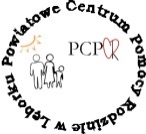 Powiatowe Centrum Pomocy Rodzinie w Lęborkuul. Czołgistów 5, 84-300 Lęborktel./fax. 59/8628106pcpr@pcprlebork.pl www.pcprlebork.plZałącznik nr 1do Zasad przyznawania 
dla osób usamodzielnianychpomocy na kontynuowanie nauki, usamodzielnienie oraz zagospodarowanieSZKOŁA / UCZELNIA / SZKOŁA WYŻSZAnazwa szkołyadres szkołykierunek naukiklasa/rok naukiZAKŁAD KSZTAŁCENIA NAUCZYCIELInazwa i adreszakładu kształcenia nauczycieliKURSnazwa kursunazwa instytucji szkolącU PRACODAWCY W CELU PRZYGOTOWANIA ZAWODOWEGOnazwa pracodawcyadres pracodawcy________________________________________________________(miejscowość, data)(czytelny podpis wnioskodawcy)________________________________________________________(miejscowość, data)(czytelny podpis wnioskodawcy)________________________________________________________(miejscowość, data)(czytelny podpis wnioskodawcy)________________________________________________________(miejscowość, data)(czytelny podpis wnioskodawcy)________________________________________________________(miejscowość, data)(czytelny podpis opiekuna usamodzielnienia)________________________________________________________(miejscowość, data)(czytelny podpis wnioskodawcy)________________________________________________________(miejscowość, data)(podpis przyjmującego oświadczenia)